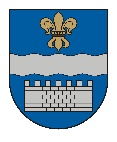 DAUGAVPILS VALSTSPILSĒTAS PAŠVALDĪBAS DOMEK. Valdemāra iela 1, Daugavpils, LV-5401, tālr. 65404344, 65404399, 65404321e-pasts: info@daugavpils.lv   www.daugavpils.lvDaugavpilīĀRKĀRTAS IZGLĪTĪBAS UN KULTŪRAS JAUTĀJUMU KOMITEJAS  SĒDES PROTOKOLS2023.gada 29.jūnijā                                                                                                       Nr.18Sēde notiek: Domes sēžu zālē Sēde sasaukta: plkst.13:00Sēde atklāta: plkst.13:00Sēdē piedalās:Komitejas priekšsēdētāja:                           L.JankovskaKomitejas locekļi:                                                                                                        A.Vasiļjevs                                                                   J.Lāčplēsis                                                                     I.Jukšinska Sēdē nepiedalās:             A.Gržibovskis,N.Kožanova,I.Šķinčs.                            Darba kārtība:1.Par atbalstu dalībai ANO Izglītības, zinātnes un kultūras organizācijas (UNESCO) Radošo pilsētu tīklā.2.SIA “Daugavpils reģionālā slimnīca” valdes locekļa ziņojums par darbinieku veselības apdrošināšanu.Sēdi atklāj Izglītības un kultūras jautājumu komitejas priekšsēdētāja L.Jankovska.                                                                   1.Par atbalstu dalībai ANO Izglītības, zinātnes un kultūras organizācijas (UNESCO) Radošo pilsētu tīklā.Par darba kārtības pirmo jautājumu ziņo Daugavpils pilsētas pašvaldības iestādes “Kultūras pārvalde” vadītājas vietniece D.Soldāne un lūdz izskatīt lēmuma projektu “Par atbalstu dalībai ANO Izglītības, zinātnes un kultūras organizācijas (UNESCO) Radošo pilsētu tīklā”.          L.Jankovska aicina deputātus balsot par lēmuma projekta atbalstu un virzīt izskatīšanai Finanšu komitejas sēdē un Daugavpils valstspilsētas pašvaldības domes sēdē.Atklāti balsojot: “par” – 4 ( L.Jankovska, I.Jukšinska J.Lāčplēsis A.Vasiļjevs,), “pret” – nav, “atturas” – nav, Izglītības un kultūras jautājumu komiteja nolemj: atbalstīt lēmuma projektu “Par atbalstu dalībai ANO Izglītības, zinātnes un kultūras organizācijas (UNESCO) Radošo pilsētu tīklā” un virzīt izskatīšanai Finanšu komitejā un Domes sēdē.                                                                    2.SIA “Daugavpils reģionālā slimnīca” valdes locekļa ziņojums par darbinieku veselības apdrošināšanu.Par darba kārtības otro jautājumu ziņo SIA “Daugavpils reģionālā slimnīca” valdes loceklis G.Semjonovs. G.Semjonovs deputātiem sniedz ziņojumu par SIA “Daugavpils reģionālā slimnīca”  darbinieku veselības apdrošināšanu.Debates: L.Jankovska,I.Jukšinska,A.Vasiļjevs.Izglītības un kultūras jautājumu komiteja pieņem zināšanai  SIA “Daugavpils reģionālā slimnīca” valdes locekļa G.Semjonova ziņojumu.Sēde slēgta plkst. 13:40Izglītības un kultūras jautājumukomitejas priekšsēdētāja						                 L.Jankovska                     Protokoliste 	                                                                           L.Korsaka											Sēdē piedalās:Deputāts:pašvaldības administrācijas darbinieki:pašvaldības budžeta iestādesdarbinieki:pieaicinātās personas:V.KononovsR.Golovans,E.Upeniece,N.Jefimovs,K.Smirnova,A.ŠapovalsD.Soldāne.G.Semjonovs.Sēdi protokolē:	Administratīvā  departamenta Lietvedības un saimnieciskā nodrošinājuma nodaļas lietvedības pārzines p.i. L.Korsaka 